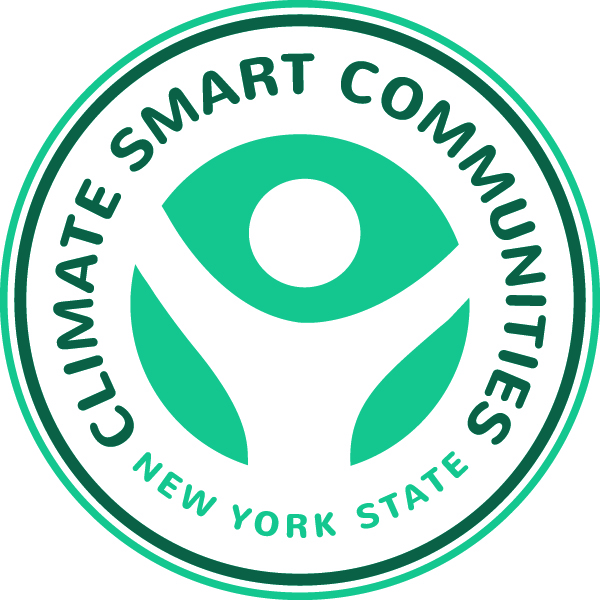 Energy Management Resources for Local GovernmentsPresented by the New York State Climate Smart Communities Webinar SeriesThursday, June 12, 2014, 10:30 a.m. – NoonAgendaIntroduction 	Kim Farrow, Environmental Program Specialist, New York State Department of Environmental Conservation, www.dec.ny.govOpening Remarks	  Mark Lowery, Climate Policy Analyst, NYSDECWhy an Energy Management Tool?Kari Hewitt, Sustainability Planner, VHB Engineering, Surveying and Landscape Architecture, PC, http://www.vhb.com/FacilityDude’s UtilityTrac ToolBrandon Chaney, Application Engineer, FacilityDude, http://facilitydude.com/WegoWise Tool, Dan Teague, Director of Business Development, WegoWise, Inc., https://www.wegowise.com/Energy Star Portfolio ManagerJuan Gutierrez from EPA is responsible for Region 2’s Energy Star program, https://www.energystar.gov/buildings/facility-owners-and-managers/existing-buildings/use-portfolio-managerQuestions, Answers and Discussion Mark Lowery